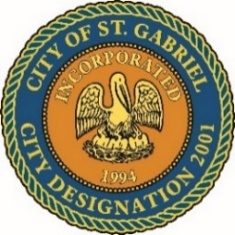 MAYOR & CITY COUNCIL MEETING AGENDASt. Gabriel Council Chambers │5035 Iberville Street, St. Gabriel LA 70776Thursday, March 21, 20246:00 p.m.PUBLIC COMMENT POLICYThis is a public meeting. Items listed as "Introductions" will be available for public comment at subsequent meetings. Any member of the public who wishes to speak on an agenda item must register on the public comment sheet in Council Chambers. Each person who has properly registered to speak will be called to the podium to comment for an amount of time designated by the Mayor not to exceed (3) minutes. Any interested person who does not wish to comment in person may submit a comment electronically at www.cityofstgabriel.us by clicking on City Hall then City Council.  Electronically submitted comments will be acknowledged.CALL TO ORDER – ROLL CALL – PRAYER – PLEDGE OF ALLEGIANCE  PUBLIC COMMENTMOTION CONSIDERATION - To Approve and Adopt Minutes for Regular Meeting dated February 15, 2024ACTION ITEMSPOLICE DEPARTMENTPersonnel MattersGeorge Jackson		Hire Date: 3/1/2024Quaderus Lomas	Resignation Date: 3/6/2024Updates/ReportsNON-ACTION ITEMSPRESENTATION – District Attorney Tony ClaytonINTRODUCTIONAn Ordinance adding and amending chapter 47 to the St. Gabriel code of ordinances, entitled: age restriction for mobile homes; manufactured homes; trailers; mobile home parksAn Ordinance  establishing that the city of St. Gabriel, Louisiana authorizes, sets and assesses costs, fees and fines associated with building permits for both residential construction and commercial construction for the city of St. Gabriel, Louisiana and other matters related theretoMAYORS REPORTADJOURNMENT